  Teacher Name: Zunayyara       Class: 6          Subject:  Geography           Worksheet (4)       Q1. Define Block diagram and Cross Section Diagram: ___________________________________________________________________ ___________________________________________________________________ ___________________________________________________________________ ___________________________________________________________________ Q2.Identify the diagrams given below: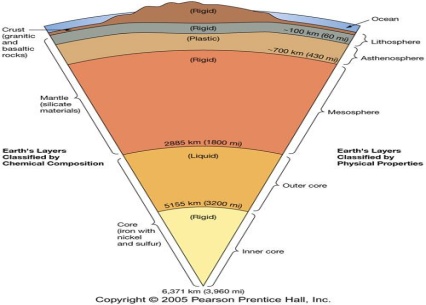 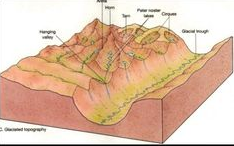 __________________________                                             _______________________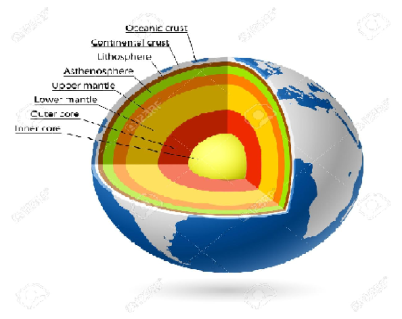 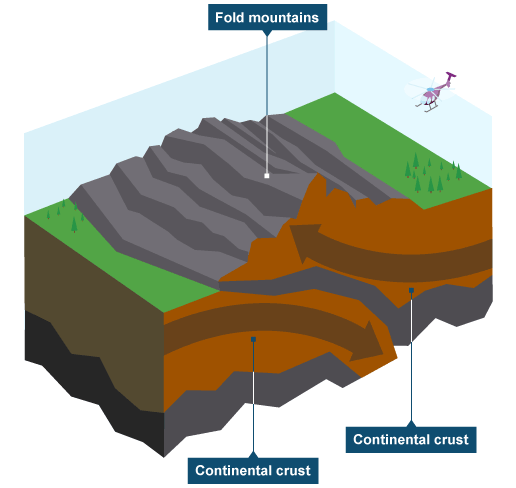                       __________________________                                           ________________________